T.C. 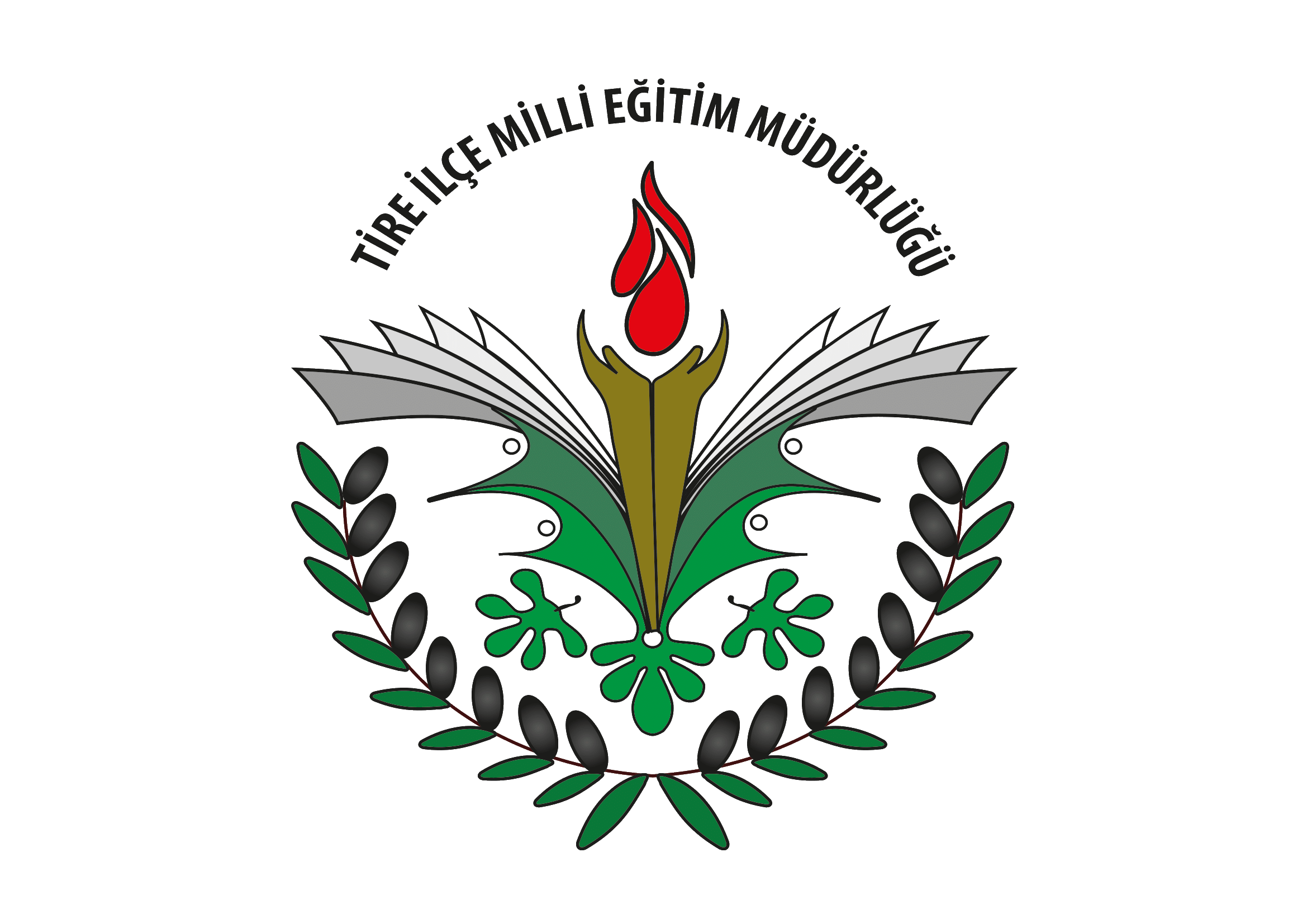 TİRE KAYMAKAMLIĞIİLÇE MİLLİ EĞİTİM MÜDÜRLÜĞÜ“CUMHURİYET COŞKUSU ” TEMALIRESİM, ŞİİR, KOMPOZİSYON YARIŞMA ŞARTNAMESİYARIŞMANIN ADI:  “CUMHURİYET COŞKUSU”  temalı resim, şiir ve kompozisyon yarışması.YARIŞMANIN AMACI:Öğrencilerimizi, Türk dilini doğru, etkili ve kurallarına uygun olarak konuşmaya özendirerek, dilimizi güzel ve düzgün kullanma yeteneğini geliştirmek ve Cumhuriyetimizi tanıtmak; öğrencilerimize toplum karşısında kendilerini ifade etme becerisi ve özgüven kazandırmak, Öğrencilerimizin, dilimizin en güzel ifade şekillerinden olan şiir sanatına ilgi duymalarını, geçmiş ile gelecek arasında tarihi, millî ve manevi köprü kurabilmelerini, vatan, millet, bayrak sevgisi ve saygısını geliştirmelerini sağlamaktır.KAPSAM: İlçemiz genelindeki resmi/özel anaokullarının, bünyesinde anasınıfı bulunan okulların, ilkokulların, ortaokulların ve liselerin öğrencileri yarışmamız kapsamındadır. YARIŞMA KATEGORİLERİ UYGULAMA HAKKINDA AÇIKLAMALAR:Okulöncesi ve İlkokul öğrencileri arasında resim; ortaokul öğrencileri arasında şiir; lise öğrencileri arasında kompozisyon yarışması yapılacaktır.Yarışma şartları okul müdürlükleri tarafından öğrencilere duyurulacaktır.Eserler İlçe Milli Eğitim Müdürlüğü bünyesinde oluşturulan Değerlendirme Komisyonları tarafından değerlendirilecektir.Dereceye giren öğrencilerin isimleri okul müdürlükleri tarafından ve İlçe Milli Eğitim Müdürlüğü’nün sosyal medya hesaplarından duyurulacaktır.Yarışmada resim, şiir ve kompozisyon kategorilerinden ilk üç dereceye giren öğrenciler ödüllendirilecektir.RESİMKonusu: “Cumhuriyet Coşkusu”  konusunun resim olarak ifade edilmesi. Yarışma Şartları:Her öğrenci, yarışmaya daha önce herhangi bir etkinliğe katılmamış 1 (bir) eserle katılacaktır.Eserlerde her türlü resim tekniği ve boya malzemesi serbesttir.Yarışmaya katılacak eserlerde 35 x 50 cm ebadında resim kâğıdı kullanılacaktır.Resmin ön yüzüne eser sahibi ile ilgili hiçbir yazı, ibare ve bilgi yazılmayacak; aşağıda belirtilen etiket formatına uygun olarak yarışmacının ili, ilçesi, adı, soyadı, numara, sınıfı, cinsiyeti ile okulun adı, adresi ve telefon numarasını resmin arkasına yazılacaktır.Eser ve öğrenciye ait bilgilerin yazılı olduğu etiket, etiket eserin arka yüzüne yapıştırılmış vaziyette okul idareleri tarafından Tire İlçe Milli Eğitim Müdürlüğü Özel Büro birimine elden teslim edilecektir. Yıpranmış resimler değerlendirmeye alınmayacaktır.  Teslim tarihinden sonra gönderilen eserler, her ne mazeret olursa olsun değerlendirmeye alınmayacak ve Müdürlüğümüz sorumlu tutulmayacaktır.Şartları taşımayan eserler kesinlikle incelemeye alınmayacaktır.Değerlendirme Komisyonu’nun değerlendirmesine itiraz hakkı yoktur. Yarışma için gönderilen resimler, Tire İlçe Milli Eğitim Müdürlüğü sosyal medya hesaplarında paylaşılabilecektir; katılan eserler için paylaşım konusunda katılımcılar tarafından izin verilmiş olarak değerlendirilecektir. Değerlendirme Ölçütleri:Eserler incelenirken; Kompozisyon (Ritim, Denge, Zıtlık, Renk, Doku, Odak noktası, Boyut, Biçim, Yüzey vs.),Yaratıcılık,Konuya uygunluk, Renklendirme (Kullandığı boyanın tekniğini kullanma becerisi), Özgünlük (Konuyu özgün olarak işleyebilme), Temizlik ve düzen (çerçeve düzeni, kâğıdın temizliği)  konularında değerlendirme yapılacaktır. ŞİİRKonusu: “Cumhuriyet Coşkusu” ile ilgili duygu ve düşüncelerin günün anlamına ve önemine uygun bir şekilde şiir olarak ifade edilmesi. Yarışma Şartları:Her öğrenci yarışmaya 1(bir) eserle katılabilecektir; yarışmaya katılacak öğrenciler şiirlerini kaleme alırken kendi bilgi, duygu ve düşüncelerini işleyeceklerdir. Eserlerin daha önce yayımlanmamış, herhangi bir yarışmada değerlendirilmemiş özgün şiirler olması gerekmektedir.Yarışmaya katılacak şiirler (Times New Roman karakterinde) 12 punto yazı karakteri büyüklüğünde, A4 dosya kağıdı formatında iki (2) sayfayı geçmeyecek şekilde bilgisayarda hazırlanacaktır. Şiirler 20 dizeyi ( 5 kıtayı) aşmayacaktır.Şiirin ön yüzüne eser sahibi ile ilgili hiçbir yazı, ibare ve bilgi yazılmayacak; aşağıda belirtilen etiket formatına uygun olarak yarışmacının ili, ilçesi, adı, soyadı, numara, sınıfı, cinsiyeti ile okulun adı, adresi ve telefon numarasını şiirin arkasına yazılacaktır.Şiir, öğrenci tarafından word formatında veya el yazısıyla hazırlanarak okul idareleri tarafından Tire İlçe Milli Eğitim Müdürlüğü Özel Büro birimine elden teslim edilecektir.  Teslim tarihinden sonra gönderilen eserler, her ne mazeret olursa olsun değerlendirmeye alınmayacak ve Müdürlüğümüz sorumlu tutulmayacaktır.Şartları taşımayan eserler kesinlikle incelemeye alınmayacaktır.Değerlendirme Komisyonu’nun değerlendirmesine itiraz hakkı yoktur. Yarışma için gönderilen şiirler, Tire İlçe Milli Eğitim Müdürlüğü sosyal medya hesaplarında paylaşılabilecektir; katılan eserler için paylaşım konusunda katılımcılar tarafından izin verilmiş olarak değerlendirilecektir. Değerlendirme Ölçütleri:Eserler incelenirken;Temanın işlenişi,Konuya hâkimiyet, Türkçe ve Dilbilgisi kurallarına uygunluk, Ses unsurlarını ve hecede bulunan özellikleri şiirin içine başarılı bir şekilde koyma, Şiirsellik, ifade özellikleri ve imgeler,Şiirin derinliği ve etkileyiciliği ölçütlerine göre değerlendirme yapılacaktır.KOMPOZİSYONKonusu: “Cumhuriyet Coşkusu” ile ilgili duygu ve düşüncelerin günün anlamına ve önemine uygun olarak kompozisyon şeklinde ifade edilmesi.Yarışma Şartları:Her öğrenci yarışmaya 1(bir) eserle katılabilecektir; yarışmaya katılacak öğrenciler kompozisyonlarını kaleme alırken kendi bilgi, duygu ve düşüncelerini işleyeceklerdir. Yarışmaya katılacak kompozisyonlar, (Times New Roman karakterinde) 12 punto yazı karakteri büyüklüğünde, A4 dosya kâğıdı formatında 2 (iki) sayfayı geçmeyecek şekilde bilgisayarda hazırlanacaktır. Eserlerin daha önce yayınlanmamış, herhangi bir yarışmada değerlendirilmemiş özgün kompozisyonlar olması gerekmektedir.Şartları taşımayan eserler kesinlikle incelemeye alınmayacaktır.Değerlendirme Komisyonu’nun değerlendirmesine itiraz hakkı yoktur. Eserlerin yazılı ön kısmına kompozisyon dışında herhangi bir ibare yazılmayacaktır; aşağıda belirtilen etiket formatına uygun olarak yarışmacının ili, ilçesi, adı, soyadı, numara, sınıfı, cinsiyeti ile okulun adı, adresi ve telefon numarasını kompozisyonun arkasına yazılacaktır.Kompozisyon word formatında veya el yazısıyla hazırlanarak öğrenciye ait bilgilerin yazılı olduğu etiket ile birlikte okul idareleri tarafından Tire İlçe Milli Eğitim Müdürlüğü Özel Büro Birimine elden teslim edilecektir. Teslim tarihinden sonra gönderilen eserler, her ne mazeret olursa olsun değerlendirmeye alınmayacak ve Müdürlüğümüz sorumlu tutulmayacaktır.Yarışma için gönderilen kompozisyonlar, Tire İlçe Milli Eğitim Müdürlüğü sosyal medya hesaplarında paylaşılabilecektir; katılan eserler için paylaşım konusunda katılımcılar tarafından izin verilmiş olarak değerlendirilecektir.Değerlendirme Ölçütleri:Eserler incelenirken;Başlık, Anlatım düzeni (planlama), Giriş: Ana fikri tanıtan  anlatım; sunuşun açıklığı ve etkileyiciliği,Gelişme: Ana fikrin açıklanması; ana fikre ulaşmadaki düşünce zinciri; yardımcı fikirlerin ana fikri desteklemesi, Sonuç: Ana fikri destekleme ve bir sonuca götürme.Konuya hakimiyet,Anlatım zenginliği, Yazım, noktalama ve dilbilgisi kurallarına uygunluk ( Yazım, söz dizimi, noktalama, paragraf düzeni)Bütün olarak yazılı anlatıma uygunluk;ölçütlerinde değerlendirme yapılacaktır. I. YARIŞMA TAKVİMİİ. DİĞER HÜKÜMLER:İlçe Milli Eğitim Müdürlüğü, Yarışma şartnamesiyle ilgili değişiklik yapma hakkına sahiptir. Eserleri inceleme ve değerlendirme komisyonu kararları kesindir, bu kararlara itiraz edilemez.Başvurusunu tamamlayan her katılımcı etkinlik şartnamesinin tüm hükümlerini kabul etmiş sayılır. Eserlerin her türlü hukuki sorumluluğu katılımcılara aittir.KATEGORİOKUL ÖNCESİİLKOKULORTAOKULLİSERESİMXXŞİİRXKOMPOZİSYONXİLİİLÇESİÖĞRENCİNİN:Adı ve Soyadı:Sınıfı ve Numarası:Cinsiyeti:OKULUN:Adı:Adresi:Telefon No:REHBER ÖĞRETMEN:İLİİLÇESİÖĞRENCİNİN:Adı ve Soyadı:Sınıfı ve Numarası:Cinsiyeti:OKULUN:Adı:Adresi:Telefon No:REHBER ÖĞRETMEN:İLİİLÇESİÖĞRENCİNİN:Adı ve Soyadı:Sınıfı ve Numarası:Cinsiyeti:OKULUN:Adı:Adresi:Telefon No:REHBER ÖĞRETMEN:Yarışma duyurusunun ilanı30 EYLÜL 2021Yarışma başlangıç ve bitiş tarihi30 EYLÜL 2021 – 25 EKİM 2021Yarışmaya gönderilecek eserlerin son gönderim tarihi25 EKİM 2021 Saat 17.00Eserlerin değerlendirmesi – Sonuçların Yayınlanması26 EKİM 2021 